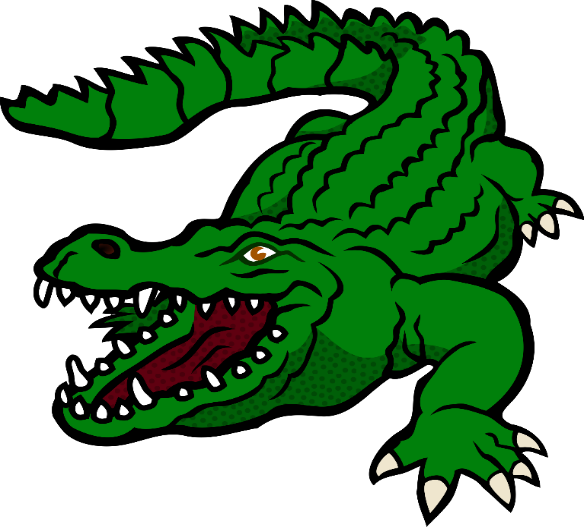 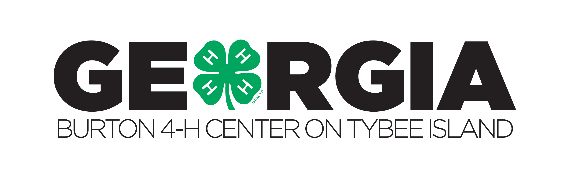 ALLIGATORSNAME:DORM: ALLIGATORSNAME:DORM:ALLIGATORSNAME:DORM:ALLIGATORSNAME:DORM:ALLIGATORSNAME:DORM:ALLIGATORSNAME:DORM:ALLIGATORSNAME:DORM: ALLIGATORSNAME:DORM:ALLIGATORSNAME:DORM:ALLIGATORSNAME:DORM:ALLIGATORSNAME:DORM:ALLIGATORSNAME:DORM:ALLIGATORSNAME:DORM: ALLIGATORSNAME:DORM:ALLIGATORSNAME:DORM:ALLIGATORSNAME:DORM:ALLIGATORSNAME:DORM:ALLIGATORSNAME:DORM: